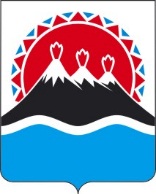 В соответствии с постановлением Губернатора Камчатского края от 29.09.2020 № 178 «Об изменении структуры исполнительных органов государственной власти Камчатского края»ПРИКАЗЫВАЮ:1. Внести в приказ Министерства строительства Камчатского края от 09.04.2009 № 10 «О Об аттестационной комиссии Министерства строительства Камчатского края» следующие изменения:1) в наименовании слова «Министерства строительства Камчатского края» заменить словами «Министерства строительства и жилищной политики Камчатского края»;2) в части 1 слова «Министерстве строительства Камчатского края» заменить словами «Министерстве строительства и жилищной политики Камчатского края»;3) в части 2 слова «Министерстве строительства Камчатского края» заменить словами «Министерстве строительства и жилищной политики Камчатского края»;4) приложение 1 изложить в редакции согласно приложению № 1 к настоящему приказу;5) в приложении 2:а) в наименовании слова «Министерства строительства Камчатского края» заменить словами «Министерства строительства и жилищной политики Камчатского края»; б) часть 1.1 изложить в следующей редакции:«1.1. Настоящий Порядок регламентирует деятельность аттестационной комиссии Министерства строительства и жилищной политики Камчатского края (далее - Комиссия) при проведении аттестации и квалификационного экзамена государственных гражданских служащих, замещающих должности государственной гражданской службы в Министерстве строительства и жилищной политики Камчатского края (далее - гражданские служащие), за исключением гражданских служащих, в отношении которых Министр строительства и жилищной политики Камчатского края осуществляет полномочия представителя нанимателя.»;в) в пункте 3 части 1.3 слова «Министру строительства Камчатского края» заменить словами «Министру строительства и жилищной политики Камчатского края»;г) часть 1.6 изложить в следующей редакции:«1.6. Организационно-техническое и документационное обеспечение деятельности Комиссии осуществляется референтом отдела организационно-правового обеспечения Министерства строительства и жилищной политики Камчатского края (далее - кадровая служба).»;д) приложение № 1 к Положению об аттестационной комиссии Министерства строительства и жилищной политики Камчатского края изложить в редакции согласно приложению № 2 к настоящему приказу;е) приложение № 2 к Положению об аттестационной комиссии Министерства строительства и жилищной политики Камчатского края изложить в редакции согласно приложению № 3 к настоящему приказу;ж) приложение № 3 к Положению об аттестационной комиссии Министерства строительства и жилищной политики Камчатского края изложить в редакции согласно приложению № 4 к настоящему приказу;з) приложение № 4 к Положению об аттестационной комиссии Министерства строительства и жилищной политики Камчатского края изложить в редакции согласно приложению № 5 к настоящему приказу;и) приложение № 5 к Положению об аттестационной комиссии Министерства строительства и жилищной политики Камчатского края изложить в редакции согласно приложению № 6 к настоящему приказу;к) приложение № 6 к Положению об аттестационной комиссии Министерства строительства и жилищной политики Камчатского края изложить в редакции согласно приложению № 7 к настоящему приказу;л) приложение № 7 к Положению об аттестационной комиссии Министерства строительства и жилищной политики Камчатского края изложить в редакции согласно приложению № 8 к настоящему приказу;м) приложение № 8 к Положению об аттестационной комиссии Министерства строительства и жилищной политики Камчатского края изложить в редакции согласно приложению № 9 к настоящему приказу;2. Настоящий приказ вступает в силу через 10 дней после дня его официального опубликования.Состав аттестационной комиссииМинистерства строительства и жилищной политики Камчатского края (Далее -комиссия)___________________________________* Примечание: Персональные данные и количественный состав соответствующих лиц утверждаются приказом Министерства строительства и жилищной политики Камчатского края не позднее 1 дня до дня заседания комиссии. Независимые эксперты определяются в соответствии с распоряжением Губернатора Камчатского края от 04.05.2008 № 396-Р, с учетом распоряжения Правительства Камчатского края от 04.05.2008 №123-РП.Общее число представителей общественного совета и независимых экспертов должно составлять не менее одной четверти от общего числа членов аттестационной комиссии.Графикпроведения аттестации государственных гражданских служащих Камчатского края_____________________________________________________(наименование структурного подразделения)Министерства строительства и жилищной политики Камчатского краяв________20____годуОтзывоб исполнении должностных обязанностей государственным гражданским служащим___________________________________________________________(наименование структурного подразделения)Министерства строительства и жилищной политики Камчатского края за период___________________________________________________1. Фамилия, имя, отчество ______________________________________________2. Замещаемая должность гражданской службы (категория, группа) на день проведения аттестации_____________________________________________________3. Дата назначения на указанную должность_______________________________4. Образование: специальность и квалификация____________________________5. Оценка показателей профессиональных и личностных качеств гражданского служащего, результатов его профессиональной служебной деятельности:5.1. ПРОФЕССИОНАЛЬНЫЕ КАЧЕСТВА1) профессиональные знания: ______________________________________________________________________________________________________________2) профессиональные умения и навыки: __________________________________3) уровень исполнения служебных обязанностей: __________________________5.2. ДЕЛОВЫЕ КАЧЕСТВА1) организованность, ответственность и исполнительность: __________________2) интенсивность труда, работоспособность: ______________________________3)способность к профессиональному творчеству, введению инновационных технологий: ______________________________________________________________5. 3. МОРАЛЬНО - ПСИХОЛОГИЧЕСКИЕ КАЧЕСТВА1) способность к самооценке: ___________________________________________2) дисциплинированность: _____________________________________________3) письменная, устная коммуникации и владение информационно - коммуникативными технологиями: __________________________________________4) служебная этика, стиль общения: ______________________________________5. Перечень основных вопросов (документов), в решении (разработке) которых гражданский служащий принимал участие ____________________________________6. Наличие недостатков и рекомендации для профессионального развития: ________________________________________________________________________7. Вывод о соответствии профессиональных качеств квалификационным требованиям по замещаемой должности: ________________________________________________________________________ (соответствует замещаемой должности государственной гражданской службы; не соответствует замещаемой должности государственной гражданской службы)8. Предложения и рекомендации по планированию должностного роста служащего: ______________________________________________________________(включить в кадровый резерв для замещения вакантной должности государственной гражданской службы в порядке должностного роста; направить для получения дополнительного профессионального образования; понизить в должности государственной гражданской службы и исключить из кадрового резерва (в случае нахождения в нём)Гражданский служащий______________________________________ (Ф.И.О.) с отзывом ознакомлен и проинформирован о праве представить в аттестационную комиссию Министерства строительства и жилищной политики Камчатского края заявление о своем несогласии с отзывом (или пояснительную записку)______________________________Примечание: отзыв об исполнении должностных обязанностей государственным гражданским служащим Министерства строительства и жилищной политики Камчатского края за аттестационный период направляется в аттестационную комиссию Министерства строительства и жилищной политики Камчатского края его непосредственным руководителем после утверждения представителем нанимателя – не позднее, чем за две недели до начала аттестации.Рекомендациипо подготовке годового отчета о профессиональной служебной деятельности государственного гражданского служащегоМинистерства строительства и жилищной политики Камчатского краяГражданские служащие оформляют годовой отчет о профессиональной служебной деятельности в объеме не более 3 страниц, межстрочный интервал -1,5, шрифт - Times New Roman, кегль - 14 пунктов по примерной форме:«Годовой отчет о профессиональной служебной деятельности___________________________________________(Ф.И.О. гражданского служащего, должность)___________________________________________(наименование структурного подразделения)Министерства строительства и жилищной политики Камчатского краяза период с _________по____________СОГЛАСОВАНО:Заявлениео несогласии с представленным отзывом(заполняется собственноручно)Я, __________________________________________________________________ (Ф.И.О. гражданского служащего)с представленным в аттестационную комиссию Министерства строительства и жилищной политики Камчатского края отзывом об исполнении должностных обязанностей за аттестуемый период / отзывом об уровне знаний, навыков и умений (профессиональном уровне) и возможности присвоения классного чина) при исполнении мною должностных обязанностей по замещаемой должности ________________________________________________________________________(наименование замещаемой должности гражданской службы на день проведения аттестации /квалификационного экзамена)за период с________ по ___________ не согласен по следующим основаниям:________________________________________________________________________________________________________________________________________________________________________________________________________________________________________________________________________________________________________________________________________________________________________К настоящему заявлению прилагаю: _________________________________________                 (дополнительные сведения о служебной деятельности)Прошу учесть изложенное, при принятии вышеуказанной комиссией решения о проведении в отношении меня аттестации (квалификационного экзамена).Протоколзаседания аттестационной комиссииМинистерства строительства и жилищной политики Камчатского краяПредседатель комиссии _______________________________ (ФИО, должность)Заместитель председателя комиссии _____________________ (ФИО, должность)Секретарь комиссии __________________________________ (ФИО, должность)Присутствовали члены комиссии:________________________________________________________________________________(ФИО, должность)________________________________________________________________________________(ФИО, должность)________________________________________________________________________________(ФИО, должность)________________________________________________________________________________(ФИО, должность, независимый эксперт)Приглашенные:________________________________________________________________________________(ФИО, должность)________________________________________________________________________________(ФИО, должность)Повестка дня:1.____________________________ (Аттестация /Квалификационный экзамен) государственных гражданских служащих ____________________________________ (наименование структурного подразделения Министерства строительства Камчатского края)По данному вопросу члены комиссии:1.1. Заслушали информацию председателя: комиссии (об аттестации /о сдаче квалификационного экзамена) в отношении гражданского служащего _____________________________ (Ф.И.О., замещаемая должность гражданского служащего)1.2. Рассмотрели документы, представленные в соответствии с установленным порядком на заседание комиссии, в отношении гражданского служащего;1.3. Заслушали сообщения гражданского служащего;1.4. Заслушали сообщения его непосредственного руководителя (в случае необходимости) __________________________________________________________;(Ф.И.О., занимаемая должность)1.5. Дали краткую оценку выполнения гражданским служащим рекомендаций предыдущей аттестации (при наличии) _______________________________________                                                                (выполнены, частично выполнены, не выполнены)1.6. Огласили обобщенный показатель по результатам оценки _______________ ________________________________________________________________________(профессиональной служебной деятельности / знаний,навыков и умений (профессионального уровня) гражданского служащего __________________________________________.(Ф.И.О.)1.7. Выступили: (Ф.И.О. членов комиссии)1.8. Решили «1»: ________________________________________________________________________________________________________________________1.9. Голосовали: «за» _______, «против» _________, «воздержались»_______,_________________________________________________________________«1» 1. При проведении аттестации гражданского служащего:Гражданский служащий ____________________________________________________________                                                           (Ф.И.О., должность)_____________________________________________________________________________________ (соответствует замещаемой должности гражданской службы / соответствует замещаемой должности гражданской службы и рекомендуется к включению в кадровый резерв для замещения вакантной должности гражданской службы в порядке должностного роста / соответствует замещаемой должности гражданской службы при условии успешного получения дополнительного профессионального образования / не соответствует замещаемой должности гражданской службы)2. При проведении квалификационного экзамена гражданского служащего:1) Гражданский служащий ________________(Ф.И.О., должность) сдал квалификационный экзамен и рекомендован представителю нанимателя для присвоения ему _________________________________ (первого, очередного) классного чина ___________________. (наименование классного чина)2) Гражданский служащий ____________________(Ф.И.О., должность) не сдал квалификационный экзамен.Отзывоб уровне знаний, навыков и умений (профессиональном уровне) государственного гражданского служащего___________________________________________________________________(наименование структурного подразделения)Министерства строительства и жилищной политики Камчатского края и о возможности присвоения ему классного чина___________________________________________________________________«1» Уровень профессиональных знаний гражданского служащего определяется по шкале оценок:- низкий - 2;- удовлетворительный - 3;- достаточный - 4;- высокий - 5.___________________________________________________________________«1», «2» Строки не заполняются в отношении гражданских служащих категории «обеспечивающие специалисты».Гражданский служащий______________________________________(Ф.И.О.) с отзывом ознакомлен и проинформирован о праве представить в аттестационную комиссию Министерства строительства и жилищной политики Камчатского края заявление о своем несогласии с отзывом (или пояснительную записку)Примечание: отзыв об уровне знаний, навыков и умений (профессиональном уровне) государственного гражданского служащего Министерства строительства Камчатского края и о возможности присвоения ему классного чина направляется в аттестационную комиссию Министерства строительства и жилищной политики Камчатского края его непосредственным руководителем – не позднее чем за месяц до проведения квалификационного экзамена.Заявлениео присвоении классного чина (по инициативе гражданского служащего)(заполняется собственноручно)Прошу Вас в соответствии с Указом Президента Российской Федерации от 01.02.2005 №111 «О порядке сдачи квалификационного экзамена государственными гражданскими служащими Российской Федерации и оценки их знаний, навыков и умений (профессионального уровня)» и Законом Камчатского края от 04.12.2008 
№ 169 «О классных чинах государственной гражданской службы Камчатского края» провести квалификационный экзамен и присвоить мне первый (очередной) классный чин государственной гражданской службы в соответствии с замещаемой должностью государственной гражданской службы Камчатского края _______________________ 								                (наименование классного чина)Замещаю должность гражданской службы ____________________________________(наименование замещаемой_____________________________________ с «___» _________г. по настоящее время.               должности гражданской службы)Срок испытания продолжительностью ___________________________________                                                                    (количество месяцев прописью) успешно завершен ____________________________________________.                                                                           (число, месяц и год)Имею классный чин государственной гражданской службы Камчатского края (иного вида государственной службы, дипломатического ранга, воинского или специального звания) ______________________________________________________ (наименование классного чина)Отчетоб итогах работы по проведению аттестации/квалификационного экзамена/государственных гражданских служащих Камчатского края в Министерстве строительства и жилищной политики Камчатского краяпо состоянию на 1 июля 20__г./1 января 20__г.                                                                                                      							 ».МИНИСТЕРСТВО СТРОИТЕЛЬСТВА И ЖИЛИЩНОЙ ПОЛИТИКИ КАМЧАТСКОГО КРАЯПРИКАЗ № [Номер документа]г. Петропавловск-Камчатскийот [Дата регистрации]О внесении изменений в приказ Министерства строительства Камчатского края от 09.04.2009 № 10 «Об аттестационной комиссии Министерства строительства Камчатского края»Министр строительства и жилищной политики Камчатского края[горизонтальный штамп подписи 1]А.Г. ДегодьевПриложение № 1 к приказу Министерства строительства и жилищной политики Камчатского краяот [Дата регистрации] № [Номер документа]«Приложение 1 к приказу Министерства строительства Камчатского края от 09.04.2009 № 10Воронова Елена Николаевна- заместитель Министра– начальник отдела организационно – правового обеспечения Министерства строительства и жилищной политики Камчатского края, председатель комиссии;НикитинаЕлена Борисовна- заместитель начальника отдела жилищного строительства Министерства строительства и жилищной политики Камчатского края, заместитель Председателя комиссии;Морозова Ирина Владимировна -  референт отдела организационно – правового обеспечения Министерства строительства и жилищной политики Камчатского края, секретарь комиссии;ШтернерЕлена Васильевна-  заместитель начальника организационно – правового обеспечения Министерства строительства и жилищной политики Камчатского края;ГирфановАртем Рашидович- советник отдела государственной службы Главного управления государственной службы Губернатора и Правительства Камчатского края;- уполномоченный представителем нанимателя государственный гражданский служащий Министерства строительства и жилищной политики Камчатского края из подразделения, в котором государственный гражданский служащий, подлежащий аттестации, замещает должность государственной гражданской службы; *- независимые эксперты из числа представителей научных, образовательных и других организаций – специалисты по вопросам, связанным с государственной гражданской службой (по согласованию); - представители общественного совета, образованного при Министерстве строительства и жилищной политики Камчатского края в соответствии со статьей 16.1 Закона Камчатского края от 05.03.2010 №386 «Об общественной палате Камчатского края» (по согласованию).Приложение № 2 к приказу Министерства строительства и жилищной политики 
Камчатского краяот [Дата регистрации] № [Номер документа]«Приложение № 1 к Положению об аттестационной комиссии Министерства строительства и жилищной политики Камчатского края№Ф.И.О.гражданского служащегоДолжность гражданского служащего, категория, группаФ.И.О., должность непосредственного руководителя, ответственного за представление отзываДата представления отзыва (и годового отчета о профессиональной служебной деятельности гражданского служащего)Дата, время и  место заседания КомиссииПримечание1234567Должность лица, ответственного за организацию аттестации__________________(подпись)______________________(Ф.И.О.)С графиком ознакомлен гражданский служащий___________________(Дата)__________________ (подпись)_____________________(Ф.И.О.)Приложение № 3 к приказу Министерства строительства и жилищной политики 
Камчатского краяот [Дата регистрации] № [Номер документа]«Приложение № 2 к Положению об аттестационной комиссии Министерства строительства и жилищной политики Камчатского краяФорма отзыва о профессиональной служебной деятельности государственного гражданского служащего Министерства строительства и жилищной политики Камчатского края«УТВЕРЖДАЮ»Министр строительства 
и жилищной политики 
Камчатского края__________________А.Г. Дегодьев«______» «________» 20___г.Должность непосредственного руководителя________________         (дата)____________________          (подпись)____________________             (Ф.И.О.)______________________              (дата)__________________          (подпись)Приложение № 4 к приказу Министерства строительства и жилищной политики 
Камчатского краяот [Дата регистрации] № [Номер документа]«Приложение № 3 к Положению об аттестационной комиссии Министерства строительства и жилищной политики Камчатского краяДолжностные обязанности в соответствии с должностным регламентомПеречень (содержание) результатов профессиональной служебной деятельностиПРИМЕР:Участие в разработке проектов и реализации федеральных и краевых законов, нормативных правовых актов и региональных, программОбеспечение реализации федеральных и региональных программ на период их действия по следующим направлениям: (перечислить основные направления)Участие в работе коллегиальных органовУчастие в подготовке и проведении краевых мероприятийПредложения по оптимизации и повышению эффективности профессиональной служебной деятельности__________________          (Дата)__________________           (Подпись)____________________(Ф.И.О. гражданского служащего)(Должность непосредственного руководителя гражданского служащего)___________________             (Дата)_______________         (подпись)____________________(Ф.И.О. руководителя)Приложение № 5 к приказу Министерства строительства и жилищной политики 
Камчатского краяот [Дата регистрации] № [Номер документа]«Приложение № 4 к Положению об аттестационной комиссии Министерства строительства и жилищной политики Камчатского краяФорма заявления государственного гражданского служащего Министерства строительства и жилищной политики Камчатского края о несогласии представленным отзывомПредседателю аттестационной комиссии Министерства строительства и жилищной политики Камчатского края 
Е.Н. Вороновой(Ф.И.О. должность государственного гражданского служащего Министерства строительства и жилищной политики Камчатского края)________________          (Дата)___________________            (Подпись)______________________            (Ф.И.О.)Приложение № 6 к приказу Министерства строительства и жилищной политики 
Камчатского краяот [Дата регистрации] № [Номер документа]«Приложение № 5 к Положению об аттестационной комиссии Министерства строительства и жилищной политики Камчатского краяПримерная форма протокола заседания аттестационной комиссии Министерства строительства и жилищной политики Камчатского края«____» ___________20 ____г.Председатель комиссии____________________           (подпись)________________         (ФИО)Заместитель председателя комиссии___________________           (подпись)____________________          (ФИО)Секретарь комиссии____________________           (подпись)____________________(ФИО)Члены комиссии____________________           (подпись)____________________(ФИО)Приложение № 7 к приказу Министерства строительства и жилищной политики 
Камчатского краяот [Дата регистрации] № [Номер документа]«Приложение № 6 к Положению об аттестационной комиссии Министерства строительства и жилищной политики Камчатского краяФорма отзыва о об уровне знаний, навыков и умений (профессиональном уровне) государственного гражданского служащего Министерства строительства и жилищной политики Камчатского края и о возможности присвоения ему классного чинаФ.И.О. государственного гражданского служащего Камчатского краяДата рожденияОбразование: специальность и квалификацияНаименование структурного подразделения Аппарата Губернатора и Правительства Камчатского краяЗамещаемая должность на момент квалификационного экзаменаПериод и продолжительность испытательного срокаРезультаты испытательного срокаДата назначения на замещаемую должностьКлассный чин (наименование классного чина и номер нормативного акта о его присвоении/ (не имеет   классного чина)Дисциплинарные   взыскания (имеет, не имеет/ дата наложения / снятия взыскания)Оцениваемые качестваОценка непосредственного руководителя «1»Оценка непосредственного руководителя «1»Оценка непосредственного руководителя «1»Оценка непосредственного руководителя «1»Оценка непосредственного руководителя «1»2345Усредненная оценкаЗаполняется в отношении гражданского служащего главной (ведущей) группы категории «специалисты» («обеспечивающие специалисты»)1. УРОВЕНЬ КВАЛИФИКАЦИИ И ПРОФЕССИОНАЛЬНЫХ ЗНАНИИ1. УРОВЕНЬ КВАЛИФИКАЦИИ И ПРОФЕССИОНАЛЬНЫХ ЗНАНИИ1. УРОВЕНЬ КВАЛИФИКАЦИИ И ПРОФЕССИОНАЛЬНЫХ ЗНАНИИ1. УРОВЕНЬ КВАЛИФИКАЦИИ И ПРОФЕССИОНАЛЬНЫХ ЗНАНИИ1. УРОВЕНЬ КВАЛИФИКАЦИИ И ПРОФЕССИОНАЛЬНЫХ ЗНАНИИ1. УРОВЕНЬ КВАЛИФИКАЦИИ И ПРОФЕССИОНАЛЬНЫХ ЗНАНИИзнания   законодательства Российской Федерации и Камчатского края (применительно к   должностному регламенту)знания законодательства о государственной гражданской службе Российской Федерации и Камчатского краяСредняя оценка уровня2. УРОВЕНЬ НАВЫКОВ И УМЕНИЙ (ПРОФЕССИОНАЛЬНОГО ОПЫТА)2. УРОВЕНЬ НАВЫКОВ И УМЕНИЙ (ПРОФЕССИОНАЛЬНОГО ОПЫТА)2. УРОВЕНЬ НАВЫКОВ И УМЕНИЙ (ПРОФЕССИОНАЛЬНОГО ОПЫТА)2. УРОВЕНЬ НАВЫКОВ И УМЕНИЙ (ПРОФЕССИОНАЛЬНОГО ОПЫТА)2. УРОВЕНЬ НАВЫКОВ И УМЕНИЙ (ПРОФЕССИОНАЛЬНОГО ОПЫТА)2. УРОВЕНЬ НАВЫКОВ И УМЕНИЙ (ПРОФЕССИОНАЛЬНОГО ОПЫТА)наличие высшего образования, соответствующего основному направлению деятельности (службы, работы)знания порядка аналитической обработки информации и выделение из нее главного   (нормативность) «1»знания компьютерных технологий и применения их на практикезнания порядка приема и рассмотрения обращений гражданумения творческого и инновационного восприятия новой информации для повышения эффективности и результативности своей служебной профессиональной деятельностиСредняя оценка   уровня3. УРОВЕНЬ ПРОФЕССИОНАЛЬНО ВАЖНЫХ КАЧЕСТВ3. УРОВЕНЬ ПРОФЕССИОНАЛЬНО ВАЖНЫХ КАЧЕСТВ3. УРОВЕНЬ ПРОФЕССИОНАЛЬНО ВАЖНЫХ КАЧЕСТВ3. УРОВЕНЬ ПРОФЕССИОНАЛЬНО ВАЖНЫХ КАЧЕСТВ3. УРОВЕНЬ ПРОФЕССИОНАЛЬНО ВАЖНЫХ КАЧЕСТВ3. УРОВЕНЬ ПРОФЕССИОНАЛЬНО ВАЖНЫХ КАЧЕСТВинициативностьисполнительностьответственностьпринципиальностьинтенсивность   трудаориентация на результатадаптивность   (умение сохранять приоритеты деятельности в соответствии с новыми условиями)   «2»рациональное   восприятие критикиличная примерность   в работестремление к самосовершенствованию   (профессиональному развитию)готовность   признать ограниченность своих знаний, умений, навыковспособность   использовать возможности для развития своего профессионального уровня.Средняя оценка уровняЗАКЛЮЧЕНИЕЗАКЛЮЧЕНИЕЗАКЛЮЧЕНИЕЗАКЛЮЧЕНИЕЗАКЛЮЧЕНИЕЗАКЛЮЧЕНИЕ(Ф.И.О   гражданского служащего) обладает1. Уровнем   квалификации и профессиональных знаний:2. Уровнем навыков   и умений (профессионального опыта):3. Уровнем   профессионально важных качествСведения о выполненных государственным гражданским служащим поручениях и подготовленных им проектах документов за отчетный периодСведения о выполненных государственным гражданским служащим поручениях и подготовленных им проектах документов за отчетный периодПредложения (рекомендовать для присвоения классного чина, указать наименование классного   чина):Должность непосредственного руководителя___________________             (дата)____________________           (подпись)____________________            (Ф.И.О.)_____________________             (дата)________________             (подпись)Приложение № 8 к приказу Министерства строительства и жилищной политики 
Камчатского краяот [Дата регистрации] № [Номер документа]«Приложение № 7 к Положению об аттестационной комиссии Министерства строительства и жилищной политики Камчатского краяФорма заявления государственного гражданского служащего Министерства строительства и жилищной политики Камчатского края о присвоении классного чина (по инициативе гражданского служащего)Министру ______________________________________ А.Г. Дегодьеву______________________________ (Ф.И.О. должность государственного гражданского служащего Министерства строительства и жилищной политики Камчатского края)«___» ____________ 20__г.           (Дата)__________________(Подпись)__________________________(Ф.И.О. гражданского служащего)Приложение № 9 к приказу Министерства строительства и жилищной политики 
Камчатского краяот [Дата регистрации] № [Номер документа]«Приложение № 8 к Положению об аттестационной комиссии Министерства строительства и жилищной политики Камчатского краяФорма заявления государственного гражданского служащего Министерства строительства и жилищной политики Камчатского края о присвоении классного чина (по инициативе гражданского служащего)Министру ______________________________________ А.Г. Дегодьеву______________________________ (Ф.И.О. должность государственного гражданского служащего Министерства строительства и жилищной политики Камчатского края)№ п/пНаименование показателяНаименование показателяКоличество1Фактическое количество государственных гражданских служащих Камчатского края, в том числе:Фактическое количество государственных гражданских служащих Камчатского края, в том числе:1.1подлежат аттестацииподлежат аттестации1.2имеют право на присвоение классного чина без сдачи квалификационного экзамена (с учетом стажа в классном чине и др. условий)имеют право на присвоение классного чина без сдачи квалификационного экзамена (с учетом стажа в классном чине и др. условий)1.3имеют право на присвоение классного чина по результатам сдачи квалификационного экзаменаимеют право на присвоение классного чина по результатам сдачи квалификационного экзамена1.4всего прошли аттестацию (один раз в трехлетний период)всего прошли аттестацию (один раз в трехлетний период)1.5всего имеют классный чин, из них:всего имеют классный чин, из них:1.5.1имеют первый классный чинимеют первый классный чин1.5.2не имеют первого классного чинане имеют первого классного чина2Проведено заседаний комиссии (аттестация)Проведено заседаний комиссии (аттестация)3Проведено заседаний комиссии (квалификационный экзамен)Проведено заседаний комиссии (квалификационный экзамен)4Всего принято решений комиссии (аттестация), из них:Всего принято решений комиссии (аттестация), из них:4.1соответствует замещаемой должности государственной гражданской службы Камчатского краясоответствует замещаемой должности государственной гражданской службы Камчатского края4.2соответствует замещаемой должности государственной гражданской службы Камчатского края и рекомендуется к включению в кадровый резерв для замещения вакантной должности государственной гражданской службы Камчатского края в порядке должностного ростасоответствует замещаемой должности государственной гражданской службы Камчатского края и рекомендуется к включению в кадровый резерв для замещения вакантной должности государственной гражданской службы Камчатского края в порядке должностного роста4.3соответствует замещаемой должности государственной гражданской службы Камчатского края при условии успешного получения дополнительного профессионального образованиясоответствует замещаемой должности государственной гражданской службы Камчатского края при условии успешного получения дополнительного профессионального образования4.4не соответствует замещаемой государственной должности гражданской службы Камчатского краяне соответствует замещаемой государственной должности гражданской службы Камчатского края5Всего принято решений комиссии (квалификационный экзамен), из них:Всего принято решений комиссии (квалификационный экзамен), из них:5.1о признании государственного гражданского служащего Камчатского края сдавшим квалификационный экзамен, и о рекомендовании его для присвоения классного чинао признании государственного гражданского служащего Камчатского края сдавшим квалификационный экзамен, и о рекомендовании его для присвоения классного чина5.2о признании государственного гражданского служащего Камчатского края не сдавшим квалификационный экзамено признании государственного гражданского служащего Камчатского края не сдавшим квалификационный экзамен6Средний балл оценки государственного гражданского служащего Камчатского края при проведении аттестацииСредний балл оценки государственного гражданского служащего Камчатского края при проведении аттестации(%)7Средний балл результатов тестирования государственного гражданского служащего Камчатского края при проведении квалификационного экзаменаСредний балл результатов тестирования государственного гражданского служащего Камчатского края при проведении квалификационного экзамена(%)8Общее количество решений комиссии, обжалованных в установленном порядке (аттестация /квалификационный экзамен)Общее количество решений комиссии, обжалованных в установленном порядке (аттестация /квалификационный экзамен)9Приняли участие в работе комиссии: независимые эксперты / члены общественного совета при исполнительном органе государственной власти Камчатского краяПриняли участие в работе комиссии: независимые эксперты / члены общественного совета при исполнительном органе государственной власти Камчатского края10Общее количество часов заседаний, проведенных комиссиейОбщее количество часов заседаний, проведенных комиссией_______________________   Руководитель (должность)_______________________   Руководитель (должность)       __________________                              ___________________________            ________________           (ФИО, подпись)                                                Секретарь комиссии (должность)                   (ФИО, подпись)»       __________________                              ___________________________            ________________           (ФИО, подпись)                                                Секретарь комиссии (должность)                   (ФИО, подпись)»